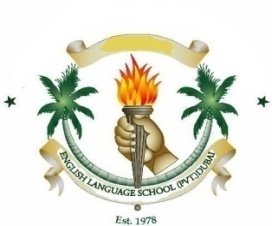 ENGLISH LANGUAGE PRIVATE SCHOOL, DUBAISCHOLASTIC SESSION: 2020-2021SCHEME OF WORK FOR THE SPRING TERM (3rd January 2021 -25th March, 2021)Name of the Teacher: Rashida Shah                            Subject:  ENGLISH LANGUAGE                                         Year:11Half Term Break from 21st February,2021 to 25th February,2021Spring Break from 28th March, 2021 to 8th April,2021Jaspal KaurHead of the Department.DateWeekModel of learningTopicSkillsSkillsCross-curricular linksCross-curricular linksSpecific learning objectivesResourcesHome learning/ HomeworkAssessment Platform / Apps for AFL3rd January ,2021     to                            7th January,20211st WeekBlended LearningExplorers or boys messingaboutChinese CinderellaSkimming and scanningExplicit and implicit meaningPoint-evidence-explainSkimming and scanningExplicit and implicit meaningPoint-evidence-explainMagazine ArticlesAutobiographiesMagazine ArticlesAutobiographiesTo read with insight and engagement, understanding the writer's use of linguistic and structural devices.TextbooksYou TubeSample AnswersInternet and mediaPast papersMarking schemePast papers questionsTeams,Century TechGoogle Forms8th & 9th January are Weekly Holidays8th & 9th January are Weekly Holidays8th & 9th January are Weekly Holidays8th & 9th January are Weekly Holidays8th & 9th January are Weekly Holidays8th & 9th January are Weekly Holidays8th & 9th January are Weekly Holidays8th & 9th January are Weekly Holidays8th & 9th January are Weekly Holidays8th & 9th January are Weekly Holidays8th & 9th January are Weekly Holidays8th & 9th January are Weekly Holidays10th January ,2021             to                                    14th January,20212nd WeekArticle WritingDisabledStory of an HourSkimming and scanningExplicit and implicit meaningPoint-evidence-explainSkimming and scanningExplicit and implicit meaningPoint-evidence-explainThe women right in the UK to have their own earnings and property for the first time?The women right in the UK to have their own earnings and property for the first time?To read with insight and engagement, understanding the writer's use of linguistic and structural devices.Past papers QuestionsHow does the writer create feelings of freedom and liberation in ‘The Story ofan Hour’?15th & 16th January are weekly holidays (Mid-Year Assessment from 17th January,2021 to 28th January,2021)15th & 16th January are weekly holidays (Mid-Year Assessment from 17th January,2021 to 28th January,2021)15th & 16th January are weekly holidays (Mid-Year Assessment from 17th January,2021 to 28th January,2021)15th & 16th January are weekly holidays (Mid-Year Assessment from 17th January,2021 to 28th January,2021)15th & 16th January are weekly holidays (Mid-Year Assessment from 17th January,2021 to 28th January,2021)15th & 16th January are weekly holidays (Mid-Year Assessment from 17th January,2021 to 28th January,2021)15th & 16th January are weekly holidays (Mid-Year Assessment from 17th January,2021 to 28th January,2021)15th & 16th January are weekly holidays (Mid-Year Assessment from 17th January,2021 to 28th January,2021)15th & 16th January are weekly holidays (Mid-Year Assessment from 17th January,2021 to 28th January,2021)15th & 16th January are weekly holidays (Mid-Year Assessment from 17th January,2021 to 28th January,2021)15th & 16th January are weekly holidays (Mid-Year Assessment from 17th January,2021 to 28th January,2021)15th & 16th January are weekly holidays (Mid-Year Assessment from 17th January,2021 to 28th January,2021)31st January,2021       to4th February,20213rd WeekThe Danger of a Single StorySpeech WritingFrom Between a Rock and a Hard PlaceExplain, comment on and analyse how writers use language and structure to achieve effects and influence readersExplain, comment on and analyse how writers use language and structure to achieve effects and influence readersStereotypical perspectives of the people of the UAEStereotypical perspectives of the people of the UAETo read with insight and engagement, understanding the writer's use of linguistic and structural devices.How does the writer use language and structure to explore  identity ?Teams,Century TechGoogle Forms5th & 6th February are Weekly Holidays5th & 6th February are Weekly Holidays5th & 6th February are Weekly Holidays5th & 6th February are Weekly Holidays5th & 6th February are Weekly Holidays5th & 6th February are Weekly Holidays5th & 6th February are Weekly Holidays5th & 6th February are Weekly Holidays5th & 6th February are Weekly Holidays5th & 6th February are Weekly Holidays5th & 6th February are Weekly Holidays5th & 6th February are Weekly Holidays7th February,2021            to11th February,20214h WeekThe Bright Light of SarajevoThe NecklaceStory WritingUnderstanding the text and exploring language.Understanding the text and exploring language.Understanding the text and exploring language.The social hierarchy in the UAEStudents read with insight and engagement making appropriate comments and sustainable interpretation of the text.Assignment based on Past Q. papers. 12th & 13th February  are Weekly Holidays12th & 13th February  are Weekly Holidays12th & 13th February  are Weekly Holidays12th & 13th February  are Weekly Holidays12th & 13th February  are Weekly Holidays12th & 13th February  are Weekly Holidays12th & 13th February  are Weekly Holidays12th & 13th February  are Weekly Holidays12th & 13th February  are Weekly Holidays12th & 13th February  are Weekly Holidays12th & 13th February  are Weekly Holidays12th & 13th February  are Weekly Holidays14th February,2021   to                         18th February,20215th WeekYoung and DyslexicFrom A Game of PoloCritical thinking, analysis, adaptive learning  and creativityUAE rules for people of determinationUAE rules for people of determinationUAE rules for people of determinationTo read with insight and engagement, understanding the writer's use of linguistic and structural devices.Teams,Century TechGoogle Forms19th &20th February are Weekly Holidays (Half Term Break From 21st February,2021 to 25th February,2021)19th &20th February are Weekly Holidays (Half Term Break From 21st February,2021 to 25th February,2021)19th &20th February are Weekly Holidays (Half Term Break From 21st February,2021 to 25th February,2021)19th &20th February are Weekly Holidays (Half Term Break From 21st February,2021 to 25th February,2021)19th &20th February are Weekly Holidays (Half Term Break From 21st February,2021 to 25th February,2021)19th &20th February are Weekly Holidays (Half Term Break From 21st February,2021 to 25th February,2021)19th &20th February are Weekly Holidays (Half Term Break From 21st February,2021 to 25th February,2021)19th &20th February are Weekly Holidays (Half Term Break From 21st February,2021 to 25th February,2021)19th &20th February are Weekly Holidays (Half Term Break From 21st February,2021 to 25th February,2021)19th &20th February are Weekly Holidays (Half Term Break From 21st February,2021 to 25th February,2021)19th &20th February are Weekly Holidays (Half Term Break From 21st February,2021 to 25th February,2021)19th &20th February are Weekly Holidays (Half Term Break From 21st February,2021 to 25th February,2021)28th February,2021      to                                4th March,20216th   WeekComparison TextComprehensionReport WritingDevelop a point of view, present reason with evidence in support of a view pointCompare the known and unknown texts based on their genres, audience, purpose and linguistic and structural devices usedCompare how the writers present their ideas and perspectives about their experiences. Support your answer with detailed examples from both texts, including brief quotations5th & 6th March are Weekly Holidays5th & 6th March are Weekly Holidays5th & 6th March are Weekly Holidays5th & 6th March are Weekly Holidays5th & 6th March are Weekly Holidays5th & 6th March are Weekly Holidays5th & 6th March are Weekly Holidays5th & 6th March are Weekly Holidays5th & 6th March are Weekly Holidays5th & 6th March are Weekly Holidays5th & 6th March are Weekly Holidays5th & 6th March are Weekly Holidays7th March,2021            to11th March,20217th WeekWhistle and I’ll Come to YouStill I RiseDescriptive WritingCritical thinking, analysis, adaptive learning  and creativityCritical thinking, analysis, adaptive learning  and creativityCritical thinking, analysis, adaptive learning  and creativitysupernatural theological conceptsStudents read with insight and engagement making appropriate comments and sustainable interpretation of the text. Learning strategies to analyse fiction text with PECLDescriptio-nary.comPast Papers Questions12th & 13th March are Weekly Holidays12th & 13th March are Weekly Holidays12th & 13th March are Weekly Holidays12th & 13th March are Weekly Holidays12th & 13th March are Weekly Holidays12th & 13th March are Weekly Holidays12th & 13th March are Weekly Holidays12th & 13th March are Weekly Holidays12th & 13th March are Weekly Holidays12th & 13th March are Weekly Holidays12th & 13th March are Weekly Holidays12th & 13th March are Weekly Holidays14th March,2021          to18th March,20218th WeekArgumentative WritingReview Writingunderstand the importance ofyour choices when writing see how different choices canchange meaningunderstand the importance ofyour choices when writing see how different choices canchange meaningunderstand the importance ofyour choices when writing see how different choices canchange meaningTo enhance transactional writing skill with particular effects.19th & 20th March  are Weekly Holidays19th & 20th March  are Weekly Holidays19th & 20th March  are Weekly Holidays19th & 20th March  are Weekly Holidays19th & 20th March  are Weekly Holidays19th & 20th March  are Weekly Holidays19th & 20th March  are Weekly Holidays19th & 20th March  are Weekly Holidays19th & 20th March  are Weekly Holidays19th & 20th March  are Weekly Holidays19th & 20th March  are Weekly Holidays19th & 20th March  are Weekly Holidays21st   March, 2021     to25th March,20219th WeekImaginative WritingDiary WritingExplorer’s DaughterCritical thinking, analysis, adaptive learning  and creativityCritical thinking, analysis, adaptive learning  and creativityCritical thinking, analysis, adaptive learning  and creativityImportance of the protection of endangered species.Critical ThinkingAnalysing & Interpreting the connotation and literary devices used.How does the writer show her conflict about the narwhal hunt?26th & 27th March are Weekly Holidays26th & 27th March are Weekly Holidays26th & 27th March are Weekly Holidays26th & 27th March are Weekly Holidays26th & 27th March are Weekly Holidays26th & 27th March are Weekly Holidays26th & 27th March are Weekly Holidays26th & 27th March are Weekly Holidays26th & 27th March are Weekly Holidays26th & 27th March are Weekly Holidays26th & 27th March are Weekly Holidays26th & 27th March are Weekly HolidaysSPRING BREAKSPRING BREAKSPRING BREAKSPRING BREAKSPRING BREAKSPRING BREAKSPRING BREAKSPRING BREAKSPRING BREAKSPRING BREAKSPRING BREAKSPRING BREAK